Two Dimensional Design – Ms. Schnurr -  Paraline PerspectiveHoles through Windows in Secondary PlanesDraw your shape – make sure your shape is parallel to the hole in the secondary plane you are drawing on. Is it on the top/bottom/side? Then your shape needs to be next to (and parallel to) this side. ALSO CONSIDER: Is your shape small enough to fit through the window you have provided?Identify your working angle – what angle do you need to use to extend this shape THROUGH the window, and through your entire original shape?From each vertex, extend lines for depth using this working angle.If the end of your shape is visible, draw lines PARALLEL to those in your primary plane from step #1.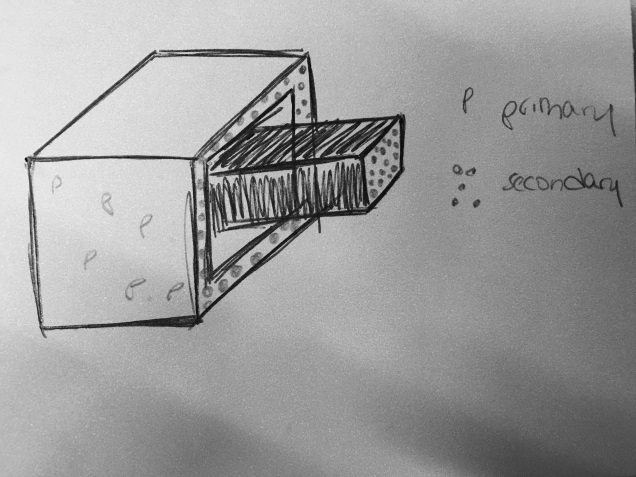 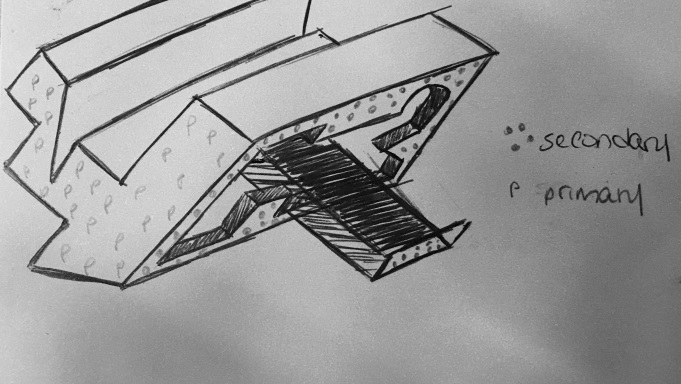 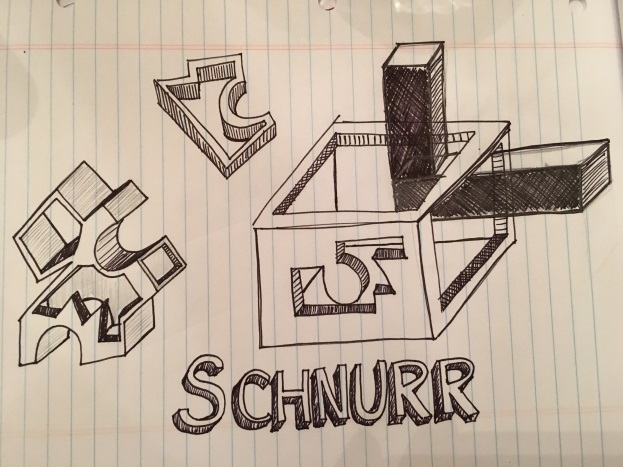 